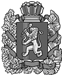 Российская ФедерацияБлаговещенский сельский Совет депутатовИрбейского района Красноярского края                                           РЕШЕНИЕ23.08.2018                                 с. Благовещенка      			             № 16О внесении изменений в Решение сельского Совета депутатов от 13.11.2017 № 24 «О введении налога на имущество физических лиц»В целях приведения Решения Благовещенского сельского Совета депутатов № 24 от 13.11.2017 «О введении налога на имущество физических лиц» в соответствие с требованиями Налогового законодательства, руководствуясь статьями 29 Устава Благовещенского сельсовета Ирбейского района Красноярского края, Благовещенский сельский Совет депутатов РЕШИЛ:1. Внести в Решение Благовещенского сельского Совета депутатов № 24 от 13.11.2017 «О введении налога на имущество физических лиц» следующие изменения: пункт 2 изложить в следующей редакции:«2. Налоговая база в отношении объектов налогообложения определяется исходя из их инвентаризационной стоимости, на основе умноженной на коэффициент-дефлятор суммарной инвентаризационной стоимости объектов налогообложения, принадлежащих на праве собственности налогоплательщику (с учетом доли налогоплательщика в праве общей собственности на каждый из таких объектов).Налоговые ставки в отношении объектов налогообложения установить в следующих размерах: »;пункт 3 исключить;2. Контроль за исполнением Решения возложить на  главу Благовещенского сельсовета В.Н. Чумакову.3. Настоящее решение вступает в силу с 1 января 2018 года, но не ранее одного месяца со дня официального опубликования в печатном издании «Вестник Благовещенского сельсовета».Глава сельсовета                                                            		    В.Н. Чумакова Суммарная инвентаризационная стоимость объектов налогообложения, умноженная  на коэффициент-дефлятор (с учетом доли  налогоплательщика  в праве  общей  собственности  на каждый из таких объектов )Ставка налогаДо 300 000 рублей   (включительно)0,05 %Свыше 300 000 рублей до 500 000 рублей (включительно)0,11 %Свыше 500 000 рублей0,31%